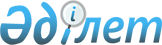 2018 жылға субсидиялауға жататын нақты сатып алған, пайдаланған тұқымдардың шығындарын ішінара өтеуге арналған квоталарын белгілеу туралы
					
			Мерзімі біткен
			
			
		
					Қостанай облысы әкімдігінің 2018 жылғы 11 мамырдағы № 203 қаулысы. Қостанай облысының Әділет департаментінде 2018 жылғы 29 мамырда № 7800 болып тіркелді. Мерзімі өткендіктен қолданыс тоқтатылды
      "Тұқым шаруашылығы туралы" 2003 жылғы 8 ақпандағы Қазақстан Республикасы Заңының 6-1-бабына, Қазақстан Республикасы Ауыл шаруашылығы министрінің 2014 жылғы 12 желтоқсандағы № 4-2/664 бұйрығымен бекітілген Тұқым шаруашылығын дамытуды субсидиялау қағидаларының 15-тармағына сәйкес (Нормативтік құқықтық актілерді мемлекеттік тіркеу тізілімінде № 10190 болып тіркелген) Қостанай облысының әкімдігі ҚАУЛЫ ЕТЕДІ:
      1. Облыс бойынша көзделіп отырған егіс алаңдарының құрылымына, сорт жаңарту мен сорт алмастырудың ғылыми негізделген нормаларына сүйене отырып квоталар:
      1) элиталық тұқым өсіру шаруашылықтарының нақты сатып алған бірегей тұқымдарына жұмсалған шығындарды ішінара өтеуге осы қаулының 1-қосымшасына сәйкес;
      2) элиталық тұқым өсіру шаруашылығы бір уақытта бірегей тұқым өндіруші болып табылған жағдайда, элиталық тұқым шаруашылықтардың егіске нақты пайдаланған өзі өндірген суперэлиталық тұқымдарына кеткен шығындарын ішінара өтеуге осы қаулының 2-қосымшасына сәйкес;
      3) тұқым өсіру шаруашылықтарының және ауыл шаруашылығы тауарын өндірушілердің нақты сатып алған элиталық тұқымдарына жұмсалған шығындарын ішінара өтеуге осы қаулының 3-қосымшасына сәйкес;
      4) тұқым өсіру шаруашылығы бір уақытта элиталық тұқым өсіру шаруашылығы болып табылған жағдайда, тұқым шаруашылықтардың егіске нақты пайдаланған өзі өндірген элиталық тұқымдарына кеткен шығындарын ішінара өтеуге осы қаулының 4-қосымшасына сәйкес белгіленсін.
      2. "Қостанай облысы әкімдігінің ауыл шаруашылығы басқармасы" мемлекеттік мекемесі Қазақстан Республикасының заңнамасында белгіленген тәртіпте:
      1) осы қаулының аумақтық әділет органында мемлекеттік тіркелуін;
      2) осы қаулы мемлекеттік тіркелген күнінен бастап күнтізбелік он күн ішінде оның қазақ және орыс тілдеріндегі қағаз және электрондық түрдегі көшірмесін "Республикалық құқықтық ақпарат орталығы" шаруашылық жүргізу құқығындағы республикалық мемлекеттік кәсіпорнына ресми жариялау және Қазақстан Республикасы нормативтік құқықтық актілерінің эталондық бақылау банкіне енгізу үшін жіберілуін;
      3) осы қаулыны ресми жарияланғанынан кейін Қостанай облысы әкімдігінің интернет-ресурсында орналастыруын қамтамасыз етсін.
      3. Осы қаулының орындалуын бақылау Қостанай облысы әкімінің жетекшілік ететін орынбасарына жүктелсін.
      4. Осы қаулы алғашқы ресми жарияланған күнінен кейін күнтізбелік он күн өткен соң қолданысқа енгізіледі. Элиталық тұқым өсіру шаруашылықтарының нақты сатып алған бірегей тұқымдарына жұмсалған шығындарды ішінара өтеуге арналған квоталар
      Ескерту. 1-қосымша жаңа редакцияда - Қостанай облысы әкімдігінің 20.07.2018 № 335 қаулысымен (алғашқы ресми жарияланған күнінен кейін күнтізбелік он күн өткен соң қолданысқа енгізіледі). Элиталық тұқым өсіру шарушылығы бір уақытта бірегей тұқым өндіруші болып табылған жағдайда, элиталық тұқым шаруашылықтардың егіске нақты пайдаланған өзі өндірген суперэлиталық тұқымдарына кеткен шығындарын ішінара өтеуге арналған квоталар  Тұқым өсіру шаруашылықтарының және ауыл шаруашылығы тауарын өндірушілердің нақты сатып алған элиталық тұқымдарына жұмсалған шығындарын ішінара өтеуге арналған квоталар
      Ескерту. 3-қосымша жаңа редакцияда - Қостанай облысы әкімдігінің 20.07.2018 № 335 қаулысымен (алғашқы ресми жарияланған күнінен кейін күнтізбелік он күн өткен соң қолданысқа енгізіледі).
      Ескертпе: сорт жаңарту мен сорт алмастырудың ғылыми негізделген нормалары 3 % кем емес. Тұқым өсіру шаруашылығы бір уақытта элиталық тұқым өсіру шаруашылығы болып табылған жағдайда, тұқым шаруашылықтардың егіске нақты пайдаланған өзі өндірген элиталық тұқымдарына кеткен шығындарын ішінара өтеуге арналған квоталар
      Ескертпе: сорт жаңарту мен сорт алмастырудың ғылыми негізделген нормалары 3% кем емес.
					© 2012. Қазақстан Республикасы Әділет министрлігінің «Қазақстан Республикасының Заңнама және құқықтық ақпарат институты» ШЖҚ РМК
				
      Қостанай облысының әкімі

А. Мұхамбетов
Әкімдіктің
2018 жылғы 11 мамырдағы
№ 203 қаулысына
1-қосымша
Бірегей тұқымдарының барлығы, тонна
соның ішінде дақылдар бойынша, тонна
соның ішінде дақылдар бойынша, тонна
соның ішінде дақылдар бойынша, тонна
соның ішінде дақылдар бойынша, тонна
соның ішінде дақылдар бойынша, тонна
соның ішінде дақылдар бойынша, тонна
Бірегей тұқымдарының барлығы, тонна
бидай
арпа
сұлы
асбұршақ
рапс
зығыр
1003,7
948,7
38
1
0,3
0,2
15,5Әкімдіктің
2018 жылғы 11 мамырдағы
№ 203 қаулысына 
2-қосымша
Суперэлиталық тұқымдарының барлығы, тонна
соның ішінде дақылдар бойынша, тонна
соның ішінде дақылдар бойынша, тонна
соның ішінде дақылдар бойынша, тонна
соның ішінде дақылдар бойынша, тонна
Суперэлиталық тұқымдарының барлығы, тонна
бидай
арпа
сұлы
зығыр
1278,6
917
228
110
23,6Әкімдіктің
2018 жылғы 11 мамырдағы
№ 203 қаулысына 
3-қосымша
Ауыл шаруашылығы дақылдарының атауы
Элиталық тұқымдарының көлемі, тонна
Сорт жаңарту мен сорт алмастыру, %
Егіс алаңдарының құрылымы, мың гектар
бидай
17415,8
3,8
3487
арпа
1389,2
3,4
337
сұлы
445
7,1
62,3
тары
6
5,5
5,4
қарақұмық
26
3,0
12,4
дәнді-бұршақты дақылдар
408
3,0
75,5
күнбағыс
33
4,9
112,7
зығыр
229
3,0
253,5
мақсары
19
3,0
31,2
қыша
7,5
3,0
12,4
біржылдық шөптер
98
3,0
130,4
көпжылдық шөптер
11,7
3,0
26,1
картоп
291
4,0
3,68
Барлығы:
20379,2
3,8
4549,58Әкімдіктің
2018 жылғы 11 мамырдағы
№ 203 қаулысына
4-қосымша
Ауыл шаруашылығы дақылдарының атауы
Элиталық тұқымдарының көлемі, тонна
Сорт жаңарту мен сорт алмастыру, %
Егіс алаңдарының құрылымы, гектар
бидай
499
15,86
24204
сұлы
11
76,7
95
асбұршақ
40
100
200
Барлығы:
550
17,2
24499